муниципальное бюджетное общеобразовательное учреждение «Ардатовская средняя школа №2 им. С. И. Образумова»ПРОЕКТ социальной направленности по геометрии«Сохраним тепло нашего дома»Выполнила группа учащихся 8а класса:Баркина Елизавета,Филькина Дарья,Горшков Матвей,Царьков Иван,Чемоданова Ольга,Кузнецова Елизавета.Руководитель проекта:Е.И. Литонинаучитель математикир.п.  Ардатов, 2016-2017 уч. годРазработка проектного задания.Определение потребностиНа идею создания данного проекта меня натолкнул вопрос одного из учащихся 8а класса. Вопрос таков: «Как-то вечером, находясь в гостях у бабушки, я понял, что в комнате сильно похолодало. Проверка батарей отопления показала, что действительно, температура их резко упала. Почему в комнате зимой похолодало и как это исправить?  Бабушка из-за небольшого размера своей пенсии не стала вызывать ремонтную службу. Тогда я решил ей как-то помочь и исправить ситуацию».Цель: выяснить причину остывания системы отопления путем применения геометрических знаний из раздела тригонометрия.Подготовка материалов к исследовательской работе.Чтобы достичь своей цели нам с учащимися нужно решить ряд вопросов.Оказалось, что вся система отопления вышла из строя, и ее необходимо заменить. Но как? Руководствуясь какими знаниями это задание осуществимо? Трубы нужны, конечно. Котел, вышедший из строя, необходимо заменить. Где расположить все эти элементы? Сколько материала понадобиться?Каким образом может нам помочь наука геометрия?Проведение исследовательской работы. Итак, для начала мы с учащимися должны разобраться в том, что из себя представляет система отопления с естественной циркуляцией в частном доме.Теоретическая основа исследовательской работы.Отопление естественной циркуляцией использует простой физический эффект — расширение жидкости при нагреве. Если отбросить технические тонкости, принципиальная схема работы такова: Котел нагревает некий объем воды. Так, понятное дело, расширяется и, благодаря меньшей плотности, вытесняется более холодной массой теплоносителя вверх. Поднявшись в верхнюю точку отопительной системы, вода, постепенно остывая, самотеком описывает круг по системе отопления и возвращается к котлу. При этом она отдает тепло отопительным приборам и к тому моменту, когда снова оказывается у теплообменника, имеет большую плотность, чем вначале. Далее цикл повторяется.Важный момент: Все горизонтальные участки трубопроводов делаются с обязательным уклоном по ходу движения воды. Он обеспечит свободное движение остывающей воды самотеком с минимальным сопротивлением. Что не менее важно — в этом случае все воздушные пробки будут вытеснены в верхнюю точку отопительной системы, где монтируется расширительный бачок — герметичный, с воздушником, или открытый.Степень изменения положения верхней и нижней точки подающей магистрали определятся соотношением 1:10. Т.е. на каждый метр трубы необходим уклон 10 мм. С другой стороны, считается, что общий угол наклона труб должен составлять не менее 30. 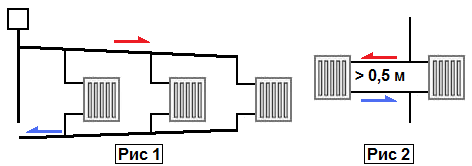 Давайте попробуем разобраться, как решить эту практическую задачу и что необходимо знать, чтобы ее решить. Практическая основа исследовательской работы. Изобразим с помощью отрезков уклон и погонный метр трубы. Достраиваем полученный рисунок до треугольника. Получаем прямоугольный треугольник. Где тот угол наклона, который будет образовываться при построении системы отопления? Какая величина связывает этот угол, катет и гипотенузу? (Учащиеся опираются на понятие «синус угла»).3. Сделаем подобный чертеж для ситуации, когда необходимо создать угол наклона в 30. В данной ситуации необходимо определить, какой уклон должен быть создан для реализации угла наклона в 30. (Эти задачи были даны моим ученикам для обсуждения и решения в группах). Попробуем сравнить полученные результаты и разобраться, соответствует ли условие наклона 1 см на 1 погонный метр трубы углу наклона 30.1 группа. Попробуйте вычислить, какой угол наклона образуется, если соблюдено условие наклона 1 см на 1 погонный метр трубы (00 34 мин 23 сек).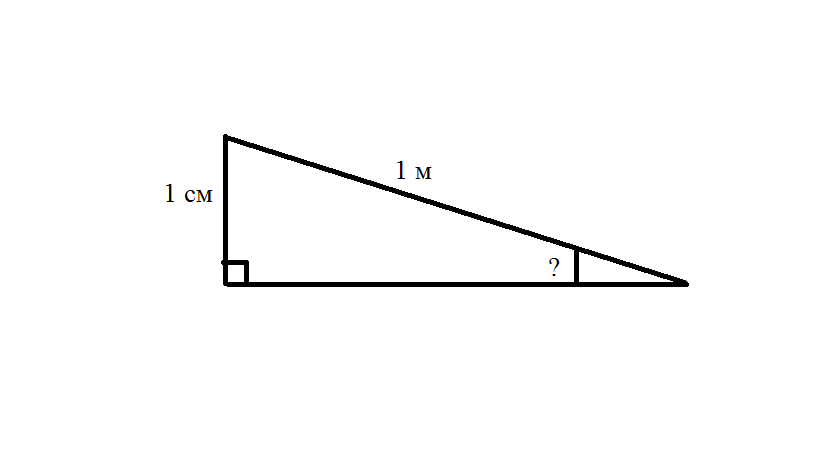 2 группа.  Вычислите, какой наклон в сантиметрах должен быть образован на 1 погонный метр трубы, если угол наклона составляет 30 (5,3 см).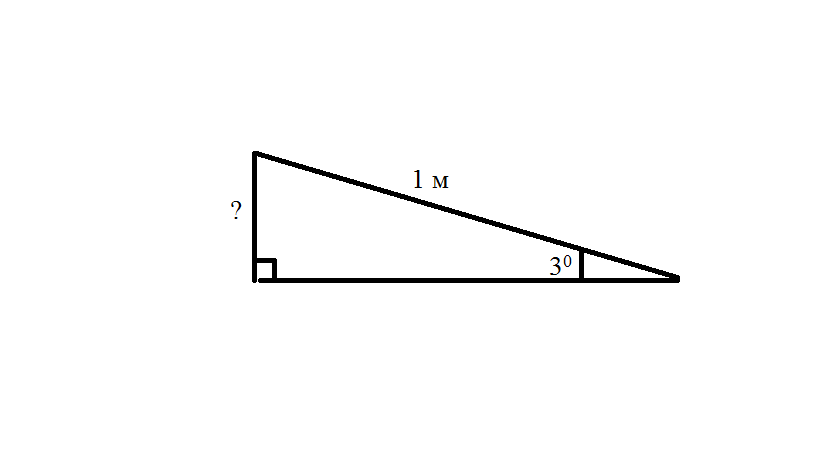 (В помощь мы используем  значения тригонометрических функций для углов до 10).Результаты исследовательской работы. После вычисления и сравнения полученных данных делается вывод о том, что если следовать первому условию, то угол получается менее 30. Для проектирования и дальнейшего монтажа системы отопления с естественной циркуляцией необходимо рассчитать угол наклона труб отопления не менее 30.Выполнив ряд измерений в системе бабушкиного отопления, учащиеся выяснили, что угол наклона составляет лишь 10. Это является основной причиной низкой температуры труб. Поэтому вызов бригады монтеров сводится лишь к изменению угла наклона трубы отопительной системы, а не замены котла и других элементов. Это в значительной мере съэкономило пенсию бабушки, и она осталась очень довольна.РефлексияНи для кого не секрет, что современные ученики, прежде чем начать изучать новую для себя науку, нередко задают вопрос учителю: «А зачем мне это надо? Где я смогу это применить?» Истина «Знание ради знания» уже давно утратила смысл, и все, чему мы, педагоги, обучаем детей, должно непременно применяться детьми в их обычной жизни. Пожалуй, самой малоприменимой на первый взгляд наукой дети считают именно геометрию, во главе которой, как известно, стоит теория. Учебник – сухая информация, задачи как будто не из жизни, абстрактные и часто непонятные. «Да, геометрия вокруг нас! Здание школы – прямоугольный параллелепипед, поверхность стола – прямоугольник» - согласятся дети. - «А для чего мне в жизни тригонометрия?». На этот вопрос мы с учащимися постарались ответить, разработав данный проект. Проект рассчитан на групповую деятельность учащихся с использованием проблемного метода (исследование). Затраченное время-2 недели (среднесрочный).  Подготовка и разработка проекта осуществлялась на внеурочных занятиях  в 8а классе. Трансляция данного исследования проводилась учащимися на уроке геометрии в конце изучения темы «Соотношения между сторонами и углами прямоугольного треугольника» в виде представления презентации. В процессе исследования учащиеся не только применяли геометрические знания, но и повторяли основные физические процессы теплопередачи.Использование данного задания нацелено на реализацию таких результатов обучения, как:Предметные результаты: овладение базовым понятийным аппаратом по основным разделам содержания, представление об основных изучаемых понятиях; умение применять изученные понятия, результаты, методы для решения задач практического характера; умение проводить классификации, логические обоснования математических утверждений.Личностные результаты: понимание смысла поставленной задачи; креативность мышления, находчивость, активность при решении математических задач; умение контролировать процесс и результат учебной математической деятельности.Метапредметные результаты: умение видеть математическую задачу в контексте проблемной ситуации; умение понимать и использовать математические средства наглядности; умение выдвигать гипотезы при решении учебных задач, понимать необходимость их проверки; умение применять индуктивные и дедуктивные способы рассуждений, видеть различные стратегии решения задач.Используемая литератураГеометрия. 7-9 классы. Учебник для общеобразовательных учреждений / Л.С. Атанасян, В.Ф. Бутузов, С.Б. Кадомцев и др. – М.: Просвещение, 2013.Геометрия: Доп. главы к школьному учебнику 8 класс.: Учебное пособие для учащихся школ и классов с углубленным изучением математики/ Л.С. Атанасян, В.Ф. Бутузов, С.Б. Кадомцев и другие, М.: Просвещение, 1996г.Перышкин А.В., Гутник Е.М. Физика. 8 класс. - М.: Дрофа, 2012г.http://1poteply.ru/sistemy/montaszh/uklon-trub-otopleniya.htmlhttp://www.komfortek.com/otoplenie/shemy-razvodki/osobennosti-sistem-otopleniya-s-estestvennoj-tsirkulyat